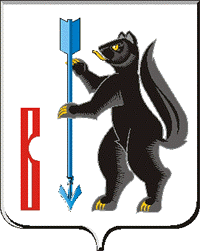 АДМИНИСТРАЦИЯГОРОДСКОГО ОКРУГА ВЕРХОТУРСКИЙП О С Т А Н О В Л Е Н И Еот 09.10.2020г. № 704г. Верхотурье  О внесении изменений в  Административный регламентпредоставления муниципальной услуги  «Предоставление заключения о соответствии проектной документации плану наземных и подземных коммуникаций» на  территории городского округа Верхотурский», утвержденного  постановлением Администрации городского округа Верхотурский  от 03.07. 2019 г. № 559	В целях реализации плана мероприятий «Дорожной карты» по внедрению           в Свердловской области целевой модели «Подключение (технологическое присоединение) к системам теплоснабжения, подключение (технологическое присоединение) к централизованным системам водоснабжения и водоотведения»                 на 2019-2021 годы, утвержденного Заместителем Губернатора Свердловской области С.В. Швиндтом от 05.03.2019 г. № 01-01-39/6, Федеральным законом от 27 июля 2010 года N 210-ФЗ «Об организации предоставления государственных                                    и муниципальных услуг», Федеральным законом 6 октября 2003 года N 131-ФЗ                  «Об общих принципах организации местного самоуправления в Российской Федерации», руководствуясь Уставом  городского округа Верхотурский, ПОСТАНОВЛЯЮ:	1.В пункт 19 Раздела 2 Административного регламента, утвержденного постановлением Администрации городского округа Верхотурский от 03.07. 2019 г.               № 559 «Об утверждении  Административного  регламента предоставления муниципальной  услуги «Предоставление заключения о соответствии проектной документации плану наземных и подземных коммуникаций» на территории городского округа Верхотурский», внести изменения, изложив его в новой редакции:«19.Срок предоставления муниципальной услуги в течении 10 календарных дней со дня приема запроса о предоставлении муниципальной услуги                                       в Уполномоченный орган, либо с момента регистрации запроса в электронной форме на Едином портале государственных и муниципальных услуг (функций)».2.Опубликовать настоящее постановление в информационном бюллетене «Верхотурская неделя» и разместить на официальном сайте городского округа Верхотурский.3.Отделу архитектуры и градостроительства Администрации городского округа Верхотурский (Першина Е.В.) внести сведения о муниципальной услуге в реестр государственных услуг Свердловской области.	4.Контроль исполнения настоящего постановления оставляю за собой.И.о. Главы городского округа Верхотурский		                                      Л.Ю. Литовских